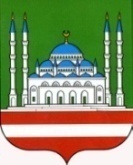 НачальникуДепартамента культуры Мэрии г. ГрозногоМ. С - М. АмаевойОтчето работе МБУ Ансамбля песни «Столица» г. Грозногоза май 2020 год  24 мая на ЧГТРК «Грозный» состоялся онлайн вечер нашидов с участием артистов Чеченской государственной филармонии им. А. Шахбулатова и Департамента культуры Мэрии г. Грозного. В вечере нашидов принял участие солист ансамбля песни «Столица» и группы «Аль – Муъминун» Сулейман Ахаршаев.Количество участников - 1 человек, просмотров - 341. 29 мая солисты ансамбля песни «Столица» приняли участие во флешмобе, объявленном газетой «Даймохк» - «Бекалахь, нохчийн мотт». Артисты прочитали стихотворение Нурди Пашаева «Ненан мотт».Количество участников – 6 человек, просмотров – 67.Марзабекова Хава БекхановнаТел.: 8 (928) 641 24 60stolica_mz@mail.ruДепартамент культуры Мэрии г. ГрозногоМуниципальное бюджетное учреждениеАНСАМБЛЬ ПЕСНИ «СТОЛИЦА»Г. ГРОЗНОГО(МБУ Ансамбль песни «Столица»г. Грозного)пр. А.А. Кадырова, 39, г. Грозный,Чеченская Республика, 364021тел.: (8712) 22-63-04; e-mail: stolica_mz@mail.ru;http://depcult95.ru;ОКПО 66587337; ОГРН 1102031004448;ИНН/КПП 2014004048/201401001Соьлжа - Г1алин Мэрин культуран ДепартаментМуниципальни бюджетан учреждениИЛЛИЙН АНСАМБЛЬ «СТОЛИЦА» СОЬЛЖА - Г1АЛИН(МБУ Иллийн Ансамбль «Столица» Соьлжа - Г1алин)А.А. Кадыровн ц1арах пр., 39, Сольжа-Г1ала,Нохчийн Республика, 364021;тел.: (8712) 22-63-04; e-mail: stolica_mz@mail.ru;http://depcult95.ru;ОКПО 66587337; ОГРН 1102031004448;ИНН/КПП 2014004048/201401001№На №На №отНаименованиеколичество мероприятийколичество участниковколичество зрителейДуховно-нравственное и гражданско-патриотическое воспитание и развитие подрастающего поколения000Профилактика и предупреждение распространения социально-значимых заболеваний000Профилактика наркомании, алкоголизма и табакокурения000Профилактика правонарушений среди несовершеннолетних000Профилактика терроризма и экстремизма000Мастер-классы, семинары, практикумы000Внеплановые мероприятия00ИТОГО000Конкурсы​000Участие в Республиканских конкурсах000Участие в Международных конкурсах000ДиректорИ.М. Мусхабов